3 GrammarAdjective order When you use more than one adjective before a noun, the adjectives go in a certain order.Adjective order When you use more than one adjective before a noun, the adjectives go in a certain order.Adjective order When you use more than one adjective before a noun, the adjectives go in a certain order.Adjective order When you use more than one adjective before a noun, the adjectives go in a certain order.Adjective order When you use more than one adjective before a noun, the adjectives go in a certain order.Adjective order When you use more than one adjective before a noun, the adjectives go in a certain order.OpinionSize/Shape Age Color Nationality Materialexpensive difficult beautifulLarge roundbigyoung ancientoldred turquoiseblueSaudi ArabianBritishwooden glassNote: Usually, only one to three adjectives are used to modify a noun at a time.E.g.     The beautiful, old, stone house has been put up for sale.      I have two large, brown sofas in my living room.Note: Usually, only one to three adjectives are used to modify a noun at a time.E.g.     The beautiful, old, stone house has been put up for sale.      I have two large, brown sofas in my living room.Note: Usually, only one to three adjectives are used to modify a noun at a time.E.g.     The beautiful, old, stone house has been put up for sale.      I have two large, brown sofas in my living room.Note: Usually, only one to three adjectives are used to modify a noun at a time.E.g.     The beautiful, old, stone house has been put up for sale.      I have two large, brown sofas in my living room.Note: Usually, only one to three adjectives are used to modify a noun at a time.E.g.     The beautiful, old, stone house has been put up for sale.      I have two large, brown sofas in my living room.Note: Usually, only one to three adjectives are used to modify a noun at a time.E.g.     The beautiful, old, stone house has been put up for sale.      I have two large, brown sofas in my living room.Too and EnoughE.g.              too   +   ( adjective   or adverb)       He can’t reach the shelf. He’s too short.            ( adjective   or adverb )  + enough         You’re talking loudly enough. Everyone can hear you.       enough   +   ( nouns )      They should buy their own home. They have enough money.Do as shown between brackets :1-  Our new apartment is in ( brick - small ) building .                                            (  adjective order  )________________________________________________________________________________(  adjective order  )              		 2-   A ( American -  nice - large ) family lives next door .________________________________________________________________________________3-  He is tall ______________  to reach the shelf .                                            (  too  /  enough  )4 -  You’re driving quickly.                                                                                      (  enough) ________________________________________________________________________5 -  This house is big .                                                                                               (  too  )________________________________________________________________________Choose the correct answer :1 - I have two  ……………………………………………………tables           a : large brown wooden                             b :  wooden large brown           c: brown large wooden                             d :  wooden brown  large .   2 – She can't buy the dress as it is   …………. expensive .           a : enough                              b : two           c: to                                      d :   too .    3 – He has  …………….. money to buy the car .            a : enough                              b : two           c: to                                      d :   too .  Fill in each blank with a word from the box: 1 -   This old coat has become too _________ . I should buy a new one .2 -   When it started to rain, we used the old building as a _____________________ .3 -   The library always has a quiet, still  _______________________ .Match :1 -  Cool!	(      )  go from bigger to smaller2-  grand 	(      )  old and used 3-  downsize	(      )  thousand4-  nurturing	(      )  caring5-  minimal	(      )  Great!6-  worn	(      )  the least amountMark O for offers and R for requests  :1 -  Let me carry for you .   _______2 -  Can I borrow your cell phone ? I need to make a quick call . ______Writing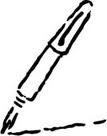 Too and EnoughE.g.              too   +   ( adjective   or adverb)       He can’t reach the shelf. He’s too short.            ( adjective   or adverb )  + enough         You’re talking loudly enough. Everyone can hear you.       enough   +   ( nouns )      They should buy their own home. They have enough money.Do as shown between brackets :1-  Our new apartment is in ( brick - small ) building .                                            (  adjective order  )________________________________________________________________________________(  adjective order  )              		 2-   A ( American -  nice - large ) family lives next door .________________________________________________________________________________3-  He is tall ______________  to reach the shelf .                                            (  too  /  enough  )4 -  You’re driving quickly.                                                                                      (  enough) ________________________________________________________________________5 -  This house is big .                                                                                               (  too  )________________________________________________________________________Choose the correct answer :1 - I have two  ……………………………………………………tables           a : large brown wooden                             b :  wooden large brown           c: brown large wooden                             d :  wooden brown  large .   2 – She can't buy the dress as it is   …………. expensive .           a : enough                              b : two           c: to                                      d :   too .    3 – He has  …………….. money to buy the car .            a : enough                              b : two           c: to                                      d :   too .  Fill in each blank with a word from the box: 1 -   This old coat has become too _________ . I should buy a new one .2 -   When it started to rain, we used the old building as a _____________________ .3 -   The library always has a quiet, still  _______________________ .Match :1 -  Cool!	(      )  go from bigger to smaller2-  grand 	(      )  old and used 3-  downsize	(      )  thousand4-  nurturing	(      )  caring5-  minimal	(      )  Great!6-  worn	(      )  the least amountMark O for offers and R for requests  :1 -  Let me carry for you .   _______2 -  Can I borrow your cell phone ? I need to make a quick call . ______WritingToo and EnoughE.g.              too   +   ( adjective   or adverb)       He can’t reach the shelf. He’s too short.            ( adjective   or adverb )  + enough         You’re talking loudly enough. Everyone can hear you.       enough   +   ( nouns )      They should buy their own home. They have enough money.Do as shown between brackets :1-  Our new apartment is in ( brick - small ) building .                                            (  adjective order  )________________________________________________________________________________(  adjective order  )              		 2-   A ( American -  nice - large ) family lives next door .________________________________________________________________________________3-  He is tall ______________  to reach the shelf .                                            (  too  /  enough  )4 -  You’re driving quickly.                                                                                      (  enough) ________________________________________________________________________5 -  This house is big .                                                                                               (  too  )________________________________________________________________________Choose the correct answer :1 - I have two  ……………………………………………………tables           a : large brown wooden                             b :  wooden large brown           c: brown large wooden                             d :  wooden brown  large .   2 – She can't buy the dress as it is   …………. expensive .           a : enough                              b : two           c: to                                      d :   too .    3 – He has  …………….. money to buy the car .            a : enough                              b : two           c: to                                      d :   too .  Fill in each blank with a word from the box: 1 -   This old coat has become too _________ . I should buy a new one .2 -   When it started to rain, we used the old building as a _____________________ .3 -   The library always has a quiet, still  _______________________ .Match :1 -  Cool!	(      )  go from bigger to smaller2-  grand 	(      )  old and used 3-  downsize	(      )  thousand4-  nurturing	(      )  caring5-  minimal	(      )  Great!6-  worn	(      )  the least amountMark O for offers and R for requests  :1 -  Let me carry for you .   _______2 -  Can I borrow your cell phone ? I need to make a quick call . ______WritingToo and EnoughE.g.              too   +   ( adjective   or adverb)       He can’t reach the shelf. He’s too short.            ( adjective   or adverb )  + enough         You’re talking loudly enough. Everyone can hear you.       enough   +   ( nouns )      They should buy their own home. They have enough money.Do as shown between brackets :1-  Our new apartment is in ( brick - small ) building .                                            (  adjective order  )________________________________________________________________________________(  adjective order  )              		 2-   A ( American -  nice - large ) family lives next door .________________________________________________________________________________3-  He is tall ______________  to reach the shelf .                                            (  too  /  enough  )4 -  You’re driving quickly.                                                                                      (  enough) ________________________________________________________________________5 -  This house is big .                                                                                               (  too  )________________________________________________________________________Choose the correct answer :1 - I have two  ……………………………………………………tables           a : large brown wooden                             b :  wooden large brown           c: brown large wooden                             d :  wooden brown  large .   2 – She can't buy the dress as it is   …………. expensive .           a : enough                              b : two           c: to                                      d :   too .    3 – He has  …………….. money to buy the car .            a : enough                              b : two           c: to                                      d :   too .  Fill in each blank with a word from the box: 1 -   This old coat has become too _________ . I should buy a new one .2 -   When it started to rain, we used the old building as a _____________________ .3 -   The library always has a quiet, still  _______________________ .Match :1 -  Cool!	(      )  go from bigger to smaller2-  grand 	(      )  old and used 3-  downsize	(      )  thousand4-  nurturing	(      )  caring5-  minimal	(      )  Great!6-  worn	(      )  the least amountMark O for offers and R for requests  :1 -  Let me carry for you .   _______2 -  Can I borrow your cell phone ? I need to make a quick call . ______WritingToo and EnoughE.g.              too   +   ( adjective   or adverb)       He can’t reach the shelf. He’s too short.            ( adjective   or adverb )  + enough         You’re talking loudly enough. Everyone can hear you.       enough   +   ( nouns )      They should buy their own home. They have enough money.Do as shown between brackets :1-  Our new apartment is in ( brick - small ) building .                                            (  adjective order  )________________________________________________________________________________(  adjective order  )              		 2-   A ( American -  nice - large ) family lives next door .________________________________________________________________________________3-  He is tall ______________  to reach the shelf .                                            (  too  /  enough  )4 -  You’re driving quickly.                                                                                      (  enough) ________________________________________________________________________5 -  This house is big .                                                                                               (  too  )________________________________________________________________________Choose the correct answer :1 - I have two  ……………………………………………………tables           a : large brown wooden                             b :  wooden large brown           c: brown large wooden                             d :  wooden brown  large .   2 – She can't buy the dress as it is   …………. expensive .           a : enough                              b : two           c: to                                      d :   too .    3 – He has  …………….. money to buy the car .            a : enough                              b : two           c: to                                      d :   too .  Fill in each blank with a word from the box: 1 -   This old coat has become too _________ . I should buy a new one .2 -   When it started to rain, we used the old building as a _____________________ .3 -   The library always has a quiet, still  _______________________ .Match :1 -  Cool!	(      )  go from bigger to smaller2-  grand 	(      )  old and used 3-  downsize	(      )  thousand4-  nurturing	(      )  caring5-  minimal	(      )  Great!6-  worn	(      )  the least amountMark O for offers and R for requests  :1 -  Let me carry for you .   _______2 -  Can I borrow your cell phone ? I need to make a quick call . ______WritingToo and EnoughE.g.              too   +   ( adjective   or adverb)       He can’t reach the shelf. He’s too short.            ( adjective   or adverb )  + enough         You’re talking loudly enough. Everyone can hear you.       enough   +   ( nouns )      They should buy their own home. They have enough money.Do as shown between brackets :1-  Our new apartment is in ( brick - small ) building .                                            (  adjective order  )________________________________________________________________________________(  adjective order  )              		 2-   A ( American -  nice - large ) family lives next door .________________________________________________________________________________3-  He is tall ______________  to reach the shelf .                                            (  too  /  enough  )4 -  You’re driving quickly.                                                                                      (  enough) ________________________________________________________________________5 -  This house is big .                                                                                               (  too  )________________________________________________________________________Choose the correct answer :1 - I have two  ……………………………………………………tables           a : large brown wooden                             b :  wooden large brown           c: brown large wooden                             d :  wooden brown  large .   2 – She can't buy the dress as it is   …………. expensive .           a : enough                              b : two           c: to                                      d :   too .    3 – He has  …………….. money to buy the car .            a : enough                              b : two           c: to                                      d :   too .  Fill in each blank with a word from the box: 1 -   This old coat has become too _________ . I should buy a new one .2 -   When it started to rain, we used the old building as a _____________________ .3 -   The library always has a quiet, still  _______________________ .Match :1 -  Cool!	(      )  go from bigger to smaller2-  grand 	(      )  old and used 3-  downsize	(      )  thousand4-  nurturing	(      )  caring5-  minimal	(      )  Great!6-  worn	(      )  the least amountMark O for offers and R for requests  :1 -  Let me carry for you .   _______2 -  Can I borrow your cell phone ? I need to make a quick call . ______Writing